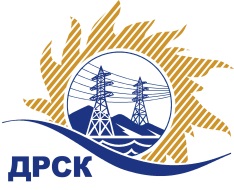 Акционерное Общество«Дальневосточная распределительная сетевая  компания»Протокол заседания Закупочной комиссии по вскрытию поступивших конвертовг. БлаговещенскСпособ и предмет закупки: открытый электронный запрос предложений: «Блоки КТП 35кВ в составе с выключателями элегазовыми 35кВ» Закупка 2630	Планируемая стоимость закупки в соответствии с ГКПЗ: 18 600 000,00 руб. без учета НДС.ПРИСУТСТВОВАЛИ:Три член постоянно действующей Закупочной комиссии АО «ДРСК» 2 уровняИнформация о результатах вскрытия конвертов:В ходе проведения запроса предложений было получено 3 предложения, конверты с которыми были размещены в электронном виде на Торговой площадке Системы www.b2b-energo.ru.Вскрытие конвертов было осуществлено в электронном сейфе организатора запроса предложений на Торговой площадке Системы www.b2b-energo.ru автоматически.Дата и время начала процедуры вскрытия конвертов с предложениями участников:       09:13 28.06.2016Место проведения процедуры вскрытия конвертов с предложениями участников:Торговая площадка Системы www.b2b-energo.ruВ конвертах обнаружены предложения следующих участников запроса предложений:Ответственный секретарь Закупочной комиссии 2 уровня АО «ДРСК»	М.Г. ЕлисееваТерёшкина Г.М.(4162)397-260№ 580МКС-В28.06.2016г.Наименование участника и его адресПредмет заявки на участие в запросе предложений1ООО "УЭС" (620075, Россия, Свердловская область, г. Екатеринбург, ул. Тургенева, д. 26)Заявка: Согласно конкурсной документации, подана 27.06.2016 в 08:43
Цена: 21 240 000,00 руб. (цена без НДС: 18 000 000,00 руб.)2АО "ДЭТК" (680001, г. Хабаровск, ул. Менделеева, д. 1 "А", ЛИТ. Э, каб. 1)Заявка, подана 27.06.2016 в 07:55
Цена: 21 877 790,00 руб. (цена без НДС: 18 540 500,00 руб.)3ООО "НЕВАЭНЕРГОПРОМ" (194100, Россия, г. Санкт - Петербург, пр. Лесной, д. 63, лит. А, оф. 415)Заявка, подана 27.06.2016 в 07:32
Цена: 21 936 200,00 руб. (цена без НДС: 18 590 000,00 руб.)